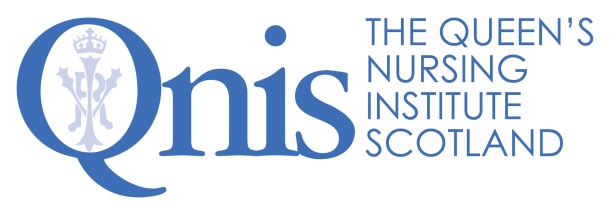 Media and External Relations Manager Excellence ProfileQNIS 2020Team work     Builds and maintains a great rapport with colleagues.  Demonstrates a ‘can do/will do’ attitude and a willingness to roll up sleeves and get involved in anything that needs doing.  Understands the challenges and benefits of working in a small team and enjoys doing so.  Shares knowledge, information and ideas to support working as a team.  Is enthusiastic about the role and energises those around them.  Has the confidence to ask others for support and looks for ways to support them.  Takes time to celebrate after working hard to achieve goals.  Balances the urgent and important and enjoys working flexibly.  Thrives in a dynamic and rapidly changing environment, embracing change.  Brings a sense of fun to the office. Relationship managementBuilds positive relationships, on the phone and in person, with our networks to enhance our reputation with stakeholders across Scotland. Develops effective working relationships between QNIS, key media and communications contacts and external contractors.Builds trust through delivering on actions agreed and exceeding the expectations of others.Able to lead and take part in discussions within both formal and informal settings.Works alongside our stakeholders to provide jointly branded output.Engages positively with new Queen’s Nurses, QNIS prize winners and others to develop news and web content so they feel proud to have been profiled.Outputs and productivityPrioritises work, sifting the important and the urgent and constantly looking at ways to do things more effectively.  Maintains and develops the QNIS website as a highly engaging resource for nurses, stakeholders and the public, increasing traffic to it year on year. Tells great stories which profile Scotland’s community nurses, suitable for a range of media, which enhance the reputation of QNIS and community nursing. Keeps an eye on latest updates in healthcare across media and politics and summarises it accessibly for the QNIS website and twitter. Brings a great blend of creativity, innovation and attention to detail to all aspects of work.Demonstrates agility between formats and audiences.Technical know howHas content management skills to keep webpages up to date, changing regularly and highly engaging.Understands the nuances of Scottish politics and media and sensitivities across the UK.Recognises the commonalities and differences across the range of nursing roles within Scotland’s communities.Writes compelling news items, profiles and blogs for internal and external use.Is able to extract relevant points from extensive documents, and provide succinct summary.Presents information convincingly.Is able to deliver messages with impact using a range of digital and traditional media.Uses social media to promote a brand and provide updates building numbers of followers.Skilled in editing digital images for use across media.